IV-сессия    г. Алдан                                                                                                                    25  декабря 2013 г.РЕШЕНИЕ  № 4-7О создании  муниципального дорожного фонда муниципального образования  «Алданский район»           В соответствии со статьей 1794 Бюджетного кодекса Российской Федерации, Федеральным законом от 8 ноября 2007 года № 257-ФЗ «Об автомобильных дорогах и о дорожной деятельности в Российской Федерации и о внесении   изменений   в   отдельные   законодательные   акты   Российской Федерации», Алданский районный Совет депутатов решил:1. Отменить решение Алданского районного Совета Республики Саха (Якутия) №35-17 от 25 декабря 2012 года «О муниципальном дорожном фонде МО «Алданский район».2. Создать с 1 января 2014 года муниципальный дорожный фонд муниципального образования «Алданский район».3. Муниципальный дорожный фонд муниципального образования «Алданский район» (далее - Дорожный фонд) - часть средств местного бюджета муниципального образования, подлежащая использованию в целях финансового обеспечения дорожной деятельности в отношении автомобильных дорог общего пользования местного значения.4. Бюджетные ассигнования Дорожного фонда предназначены для финансирования дорожной деятельности - деятельности по проектированию, строительству, реконструкции, капитальному ремонту, ремонту и содержанию автомобильных дорог общего пользования местного значения и искусственных дорожных сооружений на них.5. Бюджетные ассигнования Дорожного фонда не могут быть использованы на цели, не соответствующие их назначению.6. Объем бюджетных ассигнований Дорожного фонда утверждается муниципальным правовым актом о муниципальном бюджете на очередной финансовый год (на очередной финансовый год и плановый период) в размере не менее прогнозируемого объема доходов муниципального бюджета от:          1) акцизов на автомобильный бензин, прямогонный бензин, дизельное топливо, моторные масла для дизельных и (или)  карбюраторных (инжекторных) двигателей, производимые на территории Российской Федерации, подлежащих зачислению в местный бюджет;          2) базового размера расходов местного бюджета, направляемого ежегодно на содержание и ремонт автомобильных дорог общего пользования местного значения в сумме не менее 20 000,0 тыс. рублей;         3)  использования имущества, входящего в состав автомобильных   дорог общего пользования   местного    значения   (наименование   муниципального
образования);         4) платы за оказание услуг по присоединению объектов дорожного   сервиса к автомобильным дорогам общего пользования  местного  значения
(наименование муниципального образования);         5)  денежных средств, поступающих в местный бюджет, от уплаты неустоек (штрафов, пеней), а также  от возмещения убытков  муниципального заказчика, взысканных в установленном порядке  в связи с нарушением исполнителем (подрядчиком) условий муниципального  контракта или иных договоров, финансируемых за счет средств муниципального дорожного  фонда (наименование муниципального образования), или в связи с уклонением     от заключения таких контракта или иных договоров;         6) поступлений в виде субсидий, субвенций из бюджетов бюджетной системы Российской Федерации на финансовое обеспечение дорожной деятельности в отношении автомобильных дорог общего пользования местного значения (наименование муниципального образования);                  7) безвозмездных поступлений от физических и юридических лиц на финансовое обеспечение дорожной деятельности,  в том числе добровольных пожертвований, в отношении автомобильных дорог общего пользования  местного значения (наименование муниципального образования);        8) платы в счет возмещения вреда, причиняемого транспортными средствами, осуществляющими перевозки тяжеловесных грузов по автомобильным дорогам общего пользования  местного значения (наименование муниципального образования);        9) денежных средств, внесенных участником конкурса или аукциона, проводимых в целях заключения муниципального контракта, финансируемого за счет средств  муниципального дорожного фонда (наименование муниципального образования), в качестве обеспечения заявки на участие в таком конкурсе или аукционе в случае уклонения участника конкурса или аукциона от заключения такого контракта и в иных случаях, установленных законодательством Российской Федерации;         10) передачи в аренду земельных участков, расположенных в полосе отвода автомобильных дорог общего пользования местного значения (наименование муниципального образования).7. Порядок формирования и использования бюджетных ассигнований Дорожного фонда принимается решением представительного органа муниципального образования.8. Настоящее решение опубликовать в информационно-аналитической газете «Муниципальный вестник Алданского района» и разместить на официальном сайте муниципального образования «Алданский район» в сети Интернет.9. Контроль исполнения настоящего решения возложить на председателя постоянно действующей комиссии по промышленности Алданского районного Совета депутатов РС (Я)  Шульц С.И.10. Настоящее решение вступает в силу со дня его официального опубликования.Председатель Алданского районного Совета депутатов РС (Я):                          С.А. ТимофеевГлава  МО «Алданский район»                                                                                С.Н. ПоздняковАЛДАНСКИЙ  РАЙОННЫЙСОВЕТ ДЕПУТАТОВРЕСПУБЛИКИ САХА (ЯКУТИЯ)III СОЗЫВА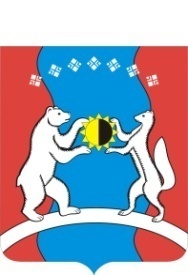     САХА ӨРӨСПҮҮБҮЛҮКЭТЭАЛДАН  ОРОЙУОНУНДЬОКУТААТТАРЫН СЭБИЭТЭ